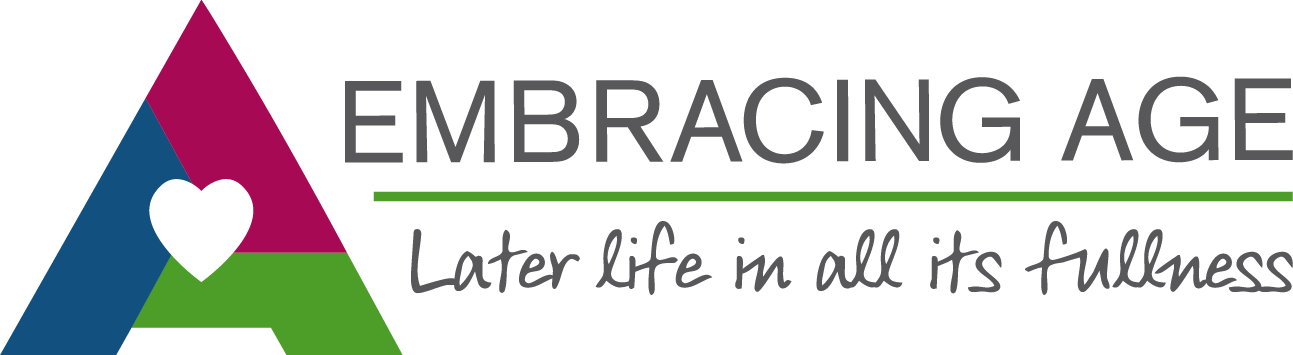 Self-declaration Form for a Position Requiring a DisclosureSTRICTLY CONFIDENTIALAs an organisation we undertake to meet the requirements of the Data Protection Act 1998 and all other relevant legislation, and the expectations of the Information Commissioners Office relating to the data privacy of individuals.All applicants are asked to complete this form, detach it from the Application Form and return it, to the Recruiter detailed below, in a separate sealed envelopeTo:		Tina EnglishAddress:	Embracing Age, The Vineyard Life Church, The Vineyard, Richmond, TW10 6AQAppointment applied for: BEFRIENDING VOLUNTEER IN CARE HOMESCONVICTION HISTORYIf you have never been convicted of a criminal offence or never received a caution, reprimand or warning then please select ‘No’ below. If you have been convicted of a criminal offence, or received a caution, reprimand or warning that is now spent according to DBS filtering rules*, then please select ‘No’ below.If you have an unspent criminal offence, caution, reprimand or warning (according to DBS filtering rules*), please select ‘Yes’ below.For exceptions to this legislation or for more information please refer to the Rehabilitation of Offenders Act 1974** and the DBS filtering guidance*.Having read the above, do you have any unspent convictions; or are you at present the subject of a criminal investigation/pending prosecution?Yes   No   (please tick)If yes, please give details including the nature of the offences and the dates. Please give details of the court(s) where your conviction (s) were heard, the type of offence and sentence(s) received. Could you also give details of the reasons and circumstances that led to the offence(s). Continue on a separate sheet if necessary.____________________________________________________________________________________________________________________________________________________________________________________________________________________________________________________________________________For notes marked with an asterix, please see links on page 3.POLICE INVESTIGATIONSHave you ever been the subject of a police investigation that didn’t lead to a criminal conviction (and is not subject to DBS filtering rules)*?Yes   No   (please tick)If yes, please give details below, including the date of the investigation, the Police Force involved, details of the investigation and the reason for this, and disposal(s) if known._________________________________________________________________________________________________________________________________________________________________________________________________________To your knowledge have you ever had any allegation made against you, which has been reported to, and investigated by, Social Services/Social Work Department (Children’s or Adult Social Care)?Yes   No   (please tick) If yes, please provide details, we will need to discuss this with you._________________________________________________________________________________________________________________________________________________________________________________________________________Has there ever been any cause for concern regarding your conduct with children, young people, vulnerable adults?Please include any disciplinary action taken by an employer in relation to your behaviour with adults.Yes   No   (please tick) If yes, please give details._________________________________________________________________________________________________________________________________________________________________________________________________________DECLARATIONTo help us ensure that we are complying with all relevant safeguarding legislation, please read the accompanying notes and complete the following declaration.I (full name) ________________________________ of (address) __________________________________________________________________________________consent to a criminal records check if appointed to the position for which I have applied. I am aware that details of pending prosecutions, previous convictions, cautions, or bindovers against me may be disclosed along with any other relevant information which may be known to the police.I agree to inform the person within the place of worship/organisation responsible for processing disclosure applications if I am convicted of an offence after I take up any post within the organisation. I understand that failure to do so may lead to the immediate suspension of my work with children or vulnerable adults and/or the termination of my employment.I agree to inform the person within the organisation responsible for processing disclosure applications if I become the subject of a police and/or a social services/(Children’s Social Care or Adult Social Services)/Social Work Department investigation. I understand that failure to do so may lead to the immediate suspension of my work with children or vulnerable adults and/or the termination of my employment.Signed: ______________________________ Date: ______________________Those applying for work with children and/or vulnerable adults in positions which fall within the scope of regulated activity please confirm that you are not barred from working with children/vulnerable adults.I confirm that I am not barred from working with children / vulnerable adults.Signed: ______________________________ Date: ______________________NB: Those applying for work with children and/or vulnerable adults in positions which fall outside the scope of regulated activity should not complete the declaration above.*https://www.gov.uk/government/publications/filtering-rules-for-criminal-record-check-certificateshttp://www.ccpas.co.uk/Documents/QRGDBSFiltering.pdf**https://www.gov.uk/government/uploads/system/uploads/attachment_data/file/148542/rehabilitationoffenders.pdf.pdfLEGALESE – ATTACHED NOTESThe Disclosure of any offence may not prohibit employment. Please refer to our Rehabilitation of Offenders Policy.As this post involves working contact with children, young people and/or vulnerable adults all applicants who are offered an appointment will be asked to submit to a criminal records check before the position can be confirmed. You will be asked to apply for an Enhanced Disclosure through the Disclosure and Barring Service (DBS) (England & Wales), SCRO (Scotland), ACCESS NI (Northern Ireland).As the position is exempted under the Rehabilitation of Offenders Act this check will reveal details of cautions, reprimands or final warnings, as well as formal convictions not subject to DBS filtering rules. Because of the nature of the work for which you are applying, this position is exempt from the provision of section 4(ii) of the Rehabilitation of Offenders Act 1974 (Exemptions Orders as applicable within the UK), and you are not entitled to withhold information about convictions which for other purposes are ‘spent’ under the provisions of the Act with the exception of those that are subject to the DBS filtering rules. In the event of appointment, any failure to disclose such convictions could result in the withdrawal of approval to work with children or vulnerable adults within the organisation.This process is subject to a strict code to ensure confidentiality, fair practice and security of any information disclosed. It is stressed that a criminal record will not necessarily be a bar to appointment, only if the nature of any matters revealed could be considered to place children or vulnerable adults at risk. As an organisation we agree to abide by the Code of Practice on the use of personal data in employee/employer relationships under the Data Protection Act 1998 as well as the expectations of the DBS/SCRO/ACCESS NI Service.Notes for England, Wales & Northern Ireland Only - Children and Young PeopleUnder the Protection of Freedoms Act 2012 it is an offence for any organisation to offer employment to anyone who has been convicted of certain specific offences, or included on either of the two barred lists held by the Disclosure and Barring Service where the post falls within the scope of regulated activity (as defined by the DBS, under the Safeguarding Vulnerable Groups Act 2006 and the Protection of Freedoms Act 2012). An enhanced with barred list check must be completed. Those working with children and / or vulnerable adults in posts which fall outside the scope of regulated activity may still be eligible for an enhanced disclosure WITHOUT a barred list check.The Disclosure and Barring Service (DBS) was established under the Protection of Freedoms Act 2012 and merges the functions previously carried out by the Criminal Records Bureau (CRB) and Independent Safeguarding Authority (ISA). The DBS came into existence on 1st December 2012. The DBS offers both an enhanced check and for those engaged in regulated activity an enhanced with a barred list check.DBS Eligibility from: http://www.homeoffice.gov.uk/publications/agencies-public-bodies/dbs/dbs-checkingserviceguidance/eligibility-guidance